ТестРаздел  программы: «Рукоделие. Вязание крючком» 7 класс.№                                              Вопрос                  Выбери  ответ1Крючки  для  вязания  изготавливают  из.....а)  алюминия;                  д)  стали;б)  древесины;                 е)   кости;в)  пластмассы;               ж)   резины.г)  толстой проволоки;2Пробный  образец вяжут  для...а)   проверки соответствия  ниток и крючка;б)   тренировки;в)    расчета количества петель для изделия;г)    увидеть рисунок вязания;д)    для сравнения с размером образца в журнале;3Виды  петель это....а) столбик без накида;б) столбик с накидом;в) столбик  с 4-мя накидами;г)  полустолбик;д   четвертьстолбик;е)  столбик;4Для чего нужна петля поворота или подъема?а) увеличить образец;б) уменьшить образец;в) для перехода от одного ряда к другому;г) чтобы размер образца не менялся.5От чего зависит количество петель поворота?а) от вида  рисунка;б) от вашего желания;в) от  вида петли;г)  от толщины пряжи;д) от толщины крючка.6На  что указывает  номер крючка?а) на диаметр  крючка в мм;б) на длину крючка в мм;г) на материал из которого он сделан;д) на толщину крючка в мм.7Крючок,  какого номера  используют для вязания толстой  пряжи? а)  0,3                   в)  4б)  0,7                   г)  88Во сколько раз крючок должен быть толще пряжи?а)  в 2 раза;                     в)  в 4 раза;б)  в 3 раза;                     г)  в 5 раз.9Почему нельзя использовать  сильно скрученные нитки?а)  неудобно  вязать;б)  соскальзывают нитки с крючка;в)  изделие получаются рыхлым;г)  изделие получается  жестким;д) изделие плохо сохраняет тепло.№                             Вопрос                    Выбери ответ10При вязании крючком .....а)  локти должны иметь опору;б)  локти не должны иметь опору;в) возможны оба варианта.  11Крючок,  с каким  номером  используют для вязания  цепочки из воздушных петель для начального ряда,  если толщина  пряжи  ?а)   ;                     г)  ;б)   ;                     д)  ;в)   ;12Как  называются  части петли основания? 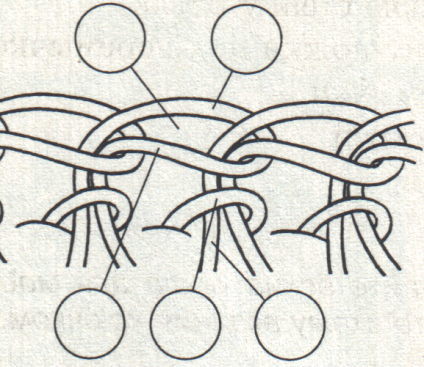 а)  передняя часть  петли;б)  задняя  часть  петли;в)  петля  основания;г)  ножка  столбика;д)  перемычка.13Определите   способы  вывязывания  петель.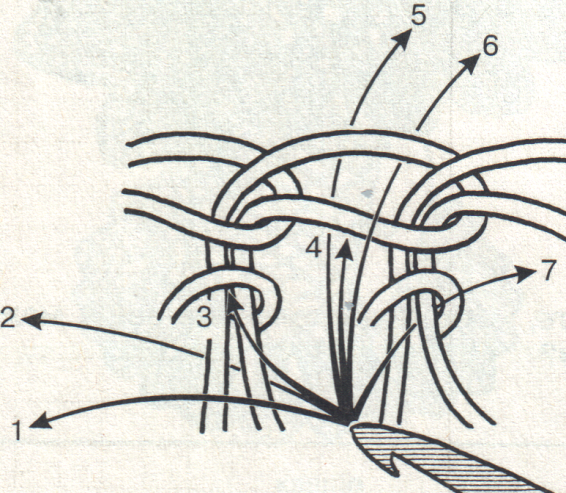 а)  под обе  стенки  петли;б)  под перемычку;в)  перед  ножкой;г)   за  ножкой;д)   под переднюю стенку  петли;е)   под заднюю стенку  петли;ж)  в середину ножки  под перемычкой.14Какой способ вывязывания показан на :                                            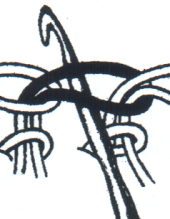 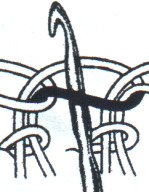                                          Рис.2Рис.1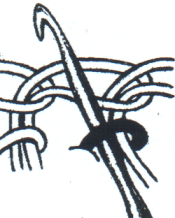 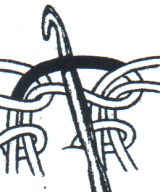 Рис.3    Рис.4                                                  Способы вывязывания:под обе нити петли;под заднюю  нить петли;под переднюю нить петли;под перемычку15При каком способе вязания используют особый длинный крючок?Способ  вязания:тифлисский;иранский;тунисский;ирландский.16Убавление столбиков  производят:внутри полотна, вывязывая из нескольких столбиков один;в  конце ряда, не довязывая определенное количество столбиков;в  начале  ряда, не довязывая определенное количество столбиков;17Прибавление столбиков  в ряду  можно осуществить: внутри ряда, вывязывая из одной петли не более двух столбиков;внутри ряда, вывязывая из одной петли не более трех столбиков;в конце ряда вывязывая цепочку из воздушных петель;в конце ряда вывязывая из одной петли не более двух столбиков;18Способы  вязания  по  кругу:по вертикали;по кругу в одном направлении;по кругу в двух направлениях;по спирали;1920Что вызывает  волнистость края круга?Какая ошибка при вязании круга вызывает объемную форму  в виде шляпки  гриба?слишком  частое  прибавление  петель;слишком  частое  убавление  петель;недостаточное  прибавление  петель;недостаточное   убавление  петель.